D T - V E T E R A N E R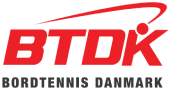 VETERAN DT - TILMELDING AF NYE OG GENANMELDELSE AF HOLDRÆKKER :	Foreningens navn:VETERAN 40 3 spillere      DM-rækken (12)	_________________________________________________1. division (12)	                                                                                                               VETERAN 50 3 spillere	Kontaktperson:    DM-rækken (12)    1. division (12)	_________________________________________________VETERAN 60 3 spillere	    DM-rækken (8-12)	E-mail:1. division (?)		VETERAN 70 2 spillere	__________________________________________________________    DM-rækken (10-12)	1. division (?)	Telefon / Mobil:VETERAN 75 2 spillere	    DM-rækken (10-12)	_________________________________________________ 	OLD GIRLS 33/40 2 spillere    DM-rækken (10)	Navne på forventede spillere: 	Ratingtal:1. division (10)	VETERAN GIRLS 50 2 spillere	_____________________________________	___________    DM-rækken (10)VETERAN GIRLS 60 2 spillere	_____________________________________	___________    DM-rækken (8)	_____________________________________	___________	_____________________________________	___________	_____________________________________	___________Sammensatte hold skal tilmeldes under ét holdnavn. Spillere fra andre klubber skal løse B-licens.1 TILMELDINGSBLANKET PR. HOLD / pr. e-mail: maiogfrank@hotmail.comSIDSTE FRIST FOR TILMELDING / GENANMELDELSEAF HOLD ER ONSDAG 1. JULI 2020ALDERSGRÆNSER • For at kunne deltage i næste sæsons turnering skal manfylde den krævede alder senest 31. december 2021.Kvalifikationsrunde 2020/21:  5. september 2020Rundedatoer i 2020/21:  7. og 8. november 2020 • 23. (og 24.) januar 2021 • 27. marts 2021(spillesteder offentliggøres, når disse kendes).